ویژه گیهای اهداف تیم  خود را با استفاده از مشخصه های زیر بیان کنیدنام تیم: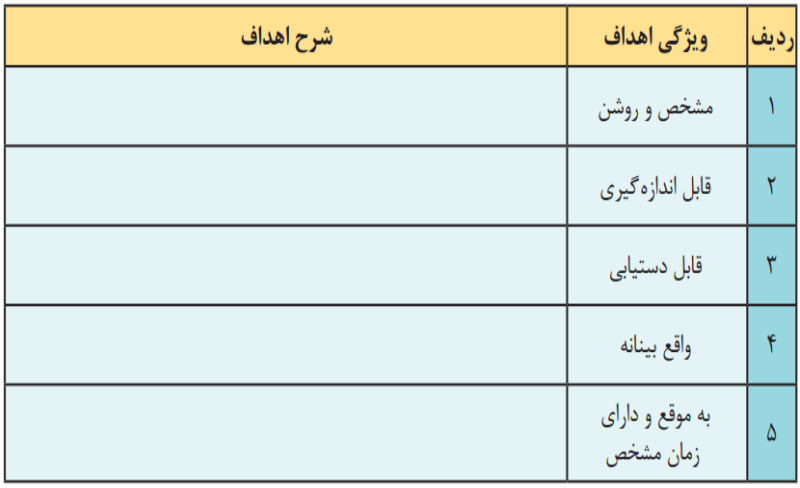 